INDICAÇÃO Nº 766/2018Indica ao Poder Executivo Municipal a instalação de placa de identificação de Rua Vereador Benedito António Atanaz, próximo ao número 166 no Bairro Conjunto Habitacional dos trabalhadores.Excelentíssimo Senhor Prefeito Municipal,                       Nos termos do Art. 108 do Regimento Interno desta Casa de Leis, dirijo-me a Vossa Excelência para indicar ao setor competente que proceda com a instalação de placa de identificação de rua no final da quadra com o cruzamento da rua Ranton Benedito Theodoro, no Conjunto Habitacional dos Trabalhadores, neste município.Justificativa:Fomos procurados por munícipes solicitando essa providencia, pois a mesma não possui identificação nesta quadra, o que vem ocasionando transtornos ao munícipes e comerciantes pois o acesso pela rua Ranton Benedito Theodoro é muito frequente, pessoas e entregadores tem tido dificuldade de encontra-lá.Plenário “Dr. Tancredo Neves”, em 25 de Janeiro de 2018.                          Paulo Cesar MonaroPaulo Monaro -Vereador Líder Solidariedade-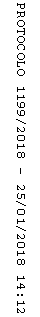 